Рекомендации по правилам личной безопасности (по материалам Национального антитеррористического комитета) ОБЩИЕ РЕКОМЕНДАЦИИ ГРАЖДАНАМ ПО ДЕЙСТВИЯМ ПРИ УГРОЗЕ СОВЕРШЕНИЯ ТЕРРОРИСТИЧЕСКОГО АКТАТерроризм может превратить в жертву все общество. Человечество столкнулось с самым коварным и беспощадным «хищником» - террором. Для террориста не существует моральных правил. Он фанатик и его переубедить словами нельзя. Поэтому мы должны смотреть на мир открытыми глазами и не обольщаться тем, что сия горькая чаша нас минует. Противодействие терроризму не только задача специальных служб. Они будут бессильны, если это противодействие не будет оказываться обществом, каждым гражданином нашей великой страны. Для этого не надо быть суперменом. Обычная житейская смекалка и внимание являются одним из самых эффективных видов противодействия террору. Взрывы домов в ряде городов России показали, что только наша беспечность и безразличие позволила свершиться этим страшным происшествиям. Ведь на глазах жильцов в подвалы завозились мешки с компонентами взрывчатых веществ под видом сахара и других продуктов. Проще простого, увидев такое действие, позвонить по телефону 112 (вместо прежних 01, 02) и попросить проверить. Вам будут благодарны сотрудники специальных служб. Легче проверить, чем потом разбирать завалы и видеть горе людей.Мы знаем о многочисленных случаях террористических актов, совершенных с использованием автомобилей, начиненных взрывчаткой. Конечно, определить на улице такой автомобиль простому человеку невозможно. Но в своем дворе, увидев припаркованную чужую машину, можно и нужно обеспокоиться, позвоните по телефону 112 и попросите проверить. Пусть Вас не гложет мысль о том, что Вы причинили неудобства спецслужбам, пусть Вас не беспокоит боязнь того, что Вас назовут паникером. Вы платите налоги, на которые содержатся специальные службы, обеспечивающие Вашу безопасность.Излюбленный метод террористов – использовать сумку, портфель, пакет, сверток, начиненный взрывчаткой и положить его в мусорный контейнер или урну, оставить у прилавка, под столом, в салоне общественного транспорта, кинотеатре, спортивном комплексе. Но ведь все мы взрослые люди и знаем, что просто так пакет или сверток в мусорном баке лежать не могут. А раз есть угроза терроризма, то не исключено и самое страшное. Проявите бдительность, позвоните по телефону 112 и расскажите о своих опасениях.Если Вы едете в общественном транспорте, сообщите об этом водителю. Быть может, Вы спасете жизнь и здоровье многих людей.Ужасно, но есть категория людей, которые сознательно идут на смерть ради совершения акта террора. Они также отличаются от основной массы своим поведением, одеждой, отрешенностью. Одежда должна прикрыть взрывное устройство. Она или явно не по сезону или явно больше размеров, который смертник носит. Человек знает, что он несет взрывчатку. Он напряжен, опасается прямых контактов с окружающими, сторонится от них. Он едет в определенный адрес и не заинтересован, чтобы его разоблачили.Есть сомнения, запомните приметы, позвоните и сообщите: в каком направлении он движется, на каком транспорте, как он выглядит.Мы с вами, находясь в стенах школы, должны знать о том, где вероятнее всего можно столкнуться, с подготавливаемым террористическим актомВнимание!В качестве маскировки для взрывных устройств террористами могут использоваться обычные бытовые предметы: коробки, сумки, портфели, сигаретные пачки, мобильные телефоны, игрушки.Объясните это вашим детям, родным и знакомым.Не будьте равнодушными, ваши своевременные действия могут помочь предотвратить террористический акт и сохранить жизни окружающих.                                       П А М Я Т К А при поступлении угрозы по телефонуВ настоящее время телефон является основным каналом поступления сообщений, содержащих информацию о заложенных взрывных устройствах, о захвате людей в заложники, вымогательстве и шантаже. Как правило, фактор внезапности, возникающее паническое, а порой и шоковое состояние, да и сама полученная информация приводят к тому, что человек оказывается не в состоянии правильно отреагировать на звонок, оценить реальность угрозы и получить максимум сведений из разговора.Если на чей-то телефон уже ранее поступали звонки с угрозой террористической акции или есть основания считать, что они могут поступить, в обязательном порядке необходимо установить на телефон автоматический определитель номера (АОН) и звукозаписывающее устройство.При наличии АОНа необходимо сразу записать определившийся номер телефона в тетрадь, что позволит избежать его случайной утраты. При наличии звукозаписывающей аппаратуры сразу же извлечь кассету (минидиск) с записью разговора и принять меры к ее сохранности. Обязательно установить на ее место другую кассету. Необходимо помнить, что без номера звонившего и фонограммы разговора у правоохранительных органов будет крайне мало материала для работы и отсутствует доказательная база для использования в суде.При отсутствии звукозаписывающей аппаратуры и АОНа значительную помощь правоохранительным органам для предотвращения совершения преступлений и розыска преступников окажут следующие действия:- постараться дословно запомнить разговор и зафиксировать его на бумаге;- по ходу разговора отметить пол и возраст звонившего, особенности речи (голос - громкий или тихий, низкий или высокий; темп речи - быстрый или медленный; произношение - отчетливое, искаженное, с заиканием, шепелявое, с акцентом или диалектом; манера речи - развязная, с издевкой, с нецензурными выражениями);	- обязательно необходимо отметить звуковой фон (шум автомашин или железнодорожного транспорта, звук теле- или радиоаппаратуры, голоса;	-	необходимо	отметить	характер	звонка – городской или междугородный;	- обязательно зафиксировать точное время начала разговора и его продолжительность;В ходе разговора необходимо получить ответы на следующие вопросы:1) куда, кому, по какому телефону звонит этот человек;2) какие конкретные требования он (она) выдвигает;3) выдвигает требования он (она) лично, выступает в роли посредника или представляет какую-то группу лиц;4) на каких условиях он (она) или они согласны отказаться от задуманного;5) как и когда с ним (с ней) можно связаться.                              П А М Я Т К А               Если Вы оказались в заложниках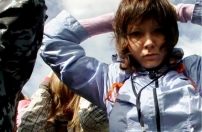 Любой человек по стечению обстоятельств может оказаться заложником. При этом преступники могут добиваться достижения политических целей, получения выкупа и т.п. Во всех случаях именно человеческая жизнь становится предметом торга для террористов. Если Вы оказались в заложниках, рекомендуется придерживаться следующих правил поведения:•	не допускать действий, которые могут спровоцировать нападающих к применению оружия и привести к человеческим жертвам;•	терпеть лишения, оскорбления и унижения, не смотреть в глаза преступникам, не вести себя вызывающе.Важные советыБедствие или теракт могут произойти в любой момент, без предупреждения. Вам и вашим родителям может стать страшно. Может быть, вам придется покинуть дом и перебраться в убежище или временное жилище. Вы какое-то время не будете встречаться со своими школьными друзьями, спать в своей любимой постели. Но, что бы ни случилось, не забывайте, что:• Бедствие не будет длиться очень долго. Если вы очень сильно соскучились по дому, не печальтесь, лучше найдите себе какое-нибудь занятие. Думайте о том, что и на новом месте вы можете найти друзей и скоро все будет хорошо.• Если вам страшно, попросите родителей или других взрослых помочь. Они объяснят, что происходит, и обязательно помогут. Не бойтесь задавать такие вопросы, как «как долго мы будем находиться в убежище», «когда мы снова пойдем в школу».• Если вы будете запоминать или записывать, что вы видите, или рисовать картинки про то, что с вами происходит, это может вам помочь. Не беда, если хочется плакать. Плачьте, ничего плохого в этом нет. Но помните, что все обязательно наладится!                    РЕКОМЕНДАЦИИ РОДИТЕЛЯМ ПО ДЕЙСТВИЯМ ПРИ УГРОЗЕ СОВЕРШЕНИЯ                   ТЕРРОРИСТИЧЕСКОГО АКТА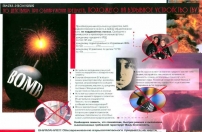 Цель данных рекомендаций - помочь родителям учениковправильно ориентироваться и действовать в экстремальных и чрезвычайных ситуациях, а также обеспечить создание условий, способствующих расследованию преступлений. Любой человек должен точно представлять свое поведение и действия в экстремальных ситуациях, психологически быть готовым к самозащите. ОБНАРУЖЕНИЕ ПОДОЗРИТЕЛЬНОГО ПРЕДМЕТА, КОТОРЫЙ МОЖЕТ ОКАЗАТЬСЯ ВЗРЫВНЫМ УСТРОЙСТВОМ Если вы обнаружили неизвестный предмет в детском саду, немедленно сообщите о находке воспитателям или дежурному администратору (охраннику). * не трогайте, не передвигайте, не вскрывайте обнаруженный предмет; * зафиксируйте время обнаружения предмета;* постарайтесь сделать все возможное, чтобы люди отошли как можно дальше от находки;* обязательно дождитесь прибытия оперативно-следственной группы органов внутренних дел (помните, что вы являетесь очень важным очевидцем).Помните: внешний вид предмета может скрывать его настоящее назначение. В качестве камуфляжа для взрывных устройств используются самые обычные бытовые предметы: сумки, пакеты, коробки, игрушки (красивые авторучки,  детские машинки и т.п.). Родители! Вы отвечаете за жизнь и здоровье ваших детей.Разъясните детям, что любой предмет, найденный на улице или в подъезде, может представлять опасность. Не предпринимайте самостоятельно никаких действий с находками или подозрительными предметами, которые могут оказаться взрывными устройствами - это может привести•	при необходимости выполнять требования преступников, не противоречить им, не рисковать жизнью окружающих и своей собственной, стараться не допускать истерик и паники;•	на совершение любых действий (сесть, встать, попить, сходить в туалет) спрашивать разрешения;•	если получено ранение, постараться не двигаться, этим сократится потеря крови.Необходимо быть внимательным, постараться запомнить приметы преступников, отличительные черты их лиц, одежду, имена, клички, возможные шрамы и татуировки, особенности речи и манеры поведения, тематику разговоров и т.д.Во время проведения спецслужбами операции по освобождению 	заложников необходимо соблюдать следующие требования:•	лежать на полу лицом вниз, голову закрыть руками и не двигаться;•	ни в коем случае не нужно бежать навстречу сотрудникам спецслужб или от них;•	если есть возможность, необходимо держаться подальше от проемов дверей и окон.                 Памятка для детей                          ВАЖНО ЗНАТЬЛюбой предмет, найденный на улице или в подъезде, может представлять опасность. Не предпринимайте самостоятельно никаких действий с находками или подозрительными предметами, которые могут оказаться взрывными устройствами – это может привести к их взрыву, многочисленным жертвам и разрушениям.При обнаружении взрывоопасного предмета или предмета, похожего на него необходимо:1.  немедленно  сообщить об опасной находке взрослым и в правоохранительные органы по телефону «112»;2. запомнить место и время обнаружения;3. постараться сделать все возможное, чтобы люди отошли как можно дальше от находки.Категорически запрещается:- прикасаться, трогать или перемещать подозрительный предмет и другие предметы, находящиеся с ними в контакте с места на место;- наносить удары (ударять по корпусу, а также один боеприпас о дру¬гой);- закапывать в землю или бросать в водоём;- пользоваться электро-, радиоаппаратурой, телефонами и другими гаджетами вблизи обнаруженного предмета;- предпринимать попытки к разборке найденного подозрительного предмета;- бросать в костёр или разводить огонь.                                     П А М Я Т К Адля работника учреждения на случай обнаружения взрывчатых веществ, возникновения экстремальной ситуации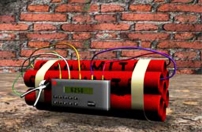 Взрывоопасный предмет может быть ЗАЛОЖЕН:– в классе, коридоре;            – в столовой, особенно во время обеденного перерыва;            – в спортивном и актовом залах во время проведения массовых мероприятий;            – на улице перед входными дверями школы.Обнаружить наличие взрывоопасного предмета можно по следующим ПРИЗНАКАМ:– портфели, сумки, пакеты, лежат на полу, в урне, под столом, в оконном проеме. Спросите, где владелец. Если его рядом нет, есть повод для беспокойства;– штатные боеприпасы – гранаты, снаряды, мины, тротиловые шашки. Увидели штатный боеприпас – сразу бейте тревогу;– торчащие из свертка, пакета провода;– звук работающего часового механизма, жужжание либо лежащий в пакете и просматриваемый мобильный телефон или пейджер;– привязанный к пакету натянутый провод или шнур;– неприятный запах, либо запах горючего вещества (бензин, керосин и т.п.).В случае обнаружения подозрительного предмета НЕОБХОДИМО:– Не трогать, не передвигать обнаруженный подозрительный предмет! Предоставьте эту возможность специалистам.– Попросить, чтобы никто не пользовался средствами радиосвязи, в том числе и мобильными телефонами, пультами дистанционного управления сигнализацией автомобилей и другими радиоэлектронными устройствами вблизи данного предмета– Немедленно уведомить представителей администрации школы и сообщить об обнаруженном предмете.– Ждите прибытия руководителей школы и специальных служб.В дальнейшем представители администрации школы совместно со специальными службами обеспечат:– охрану подозрительного предмета и опасной зоны;– возможность беспрепятственного подъезда к месту обнаружение подозрительного предмета, автомашин правоохранительных органов, скорой медицинской помощи, пожарной охраны, сотрудников МЧС;– эвакуацию людей из школы и ее помещений.В мире достаточно часто фиксируются факты отправления взрывных устройств и отравленных порошков в почтовых отправлениях.Если Вас попросили передать, кому - либо из работников школ, подозрительное письмо или посылку, бандероль, то не вскрывайте его. Положите в полиэтиленовый пакет или сумку и немедленно уведомите представителей администрации школы. До прибытия сотрудника правильнее всего выйти из помещения.Еще раз обращаем Ваше внимание на то, что категорически запрещается самостоятельно предпринимать какие-либо действия с взрывными устройствами или подозрительными предметами - это может привести к взрыву, многочисленным жертвам и разрушениям!БУДЬТЕ БДИТЕЛЬНЫМИГлавное – не допускайте паники, действуйте четко и хладнокровно.Нормативно–правовые документы, регламентирующие деятельность образовательного учреждения по профилактике экстремизма и терроризма (по материалам сайта департамента образования мэрии города Ярославля) Протокол № 3 от 24.08.2017 г. – Решение антитеррористической комиссии«План межведомственных мероприятий по реализации в городе Ярославле Комплексного плана противодействия идеологии терроризма в Российской Федерации на 2013–2018 годы». Федеральный закон РФ от 25.07.2002 г. № 114–ФЗ«О противодействии экстремистcкой деятельности». Федеральный закон РФ от 06.03.2006 г. № 35–ФЗ«О противодействии терроризму». «Концепция противодействия терроризму в Российской Федерации (утверждена Президентом Российской Федерации 5 октября 2009 года)». «Стратегия противодействия экстремизму в Российской Федерации до 2025 года (утверждена Президентом РФ 28.11.2014 г. № Пр–2753)». «Комплексный план противодействия идеологии терроризма в РФ на 2013–2018 годы (утвержден Президентом РФ 26.04.2013 г. № Пр–1069)». «План межведомственных мероприятий по реализации в Ярославской области Стратегии противодействия экстремизму в РФ до 2025 года (утвержден Губернатором Ярославской области 30.09.2015 г.)».Куда обратиться при угрозе совершения или при совершении террористического акта?Региональное управление ФСБ: г. Ярославль, ул. Советская, д.25тел. приемной (4852) 20-00-30 (круглосуточно); тел. доверия (4852) 20-00-40 (круглосуточно); подразделение общественных связей(4852) 27-14-43; электронная почта: yaroslavl@fsb.ruсайт: www.yaroslavl.fsb.ruРегиональное управление МЧС: г. Ярославль, ул. Андропова, д.23/5тел: (4852) 72-62-22, 72-64-38; тел. доверия: (4852) 79-09-01электронная почта:go@adm.yar.ruРегиональное управление МВД: г.Ярославль, ул.Республиканская, д.23тел. дежурного: (4852) 72-88-11